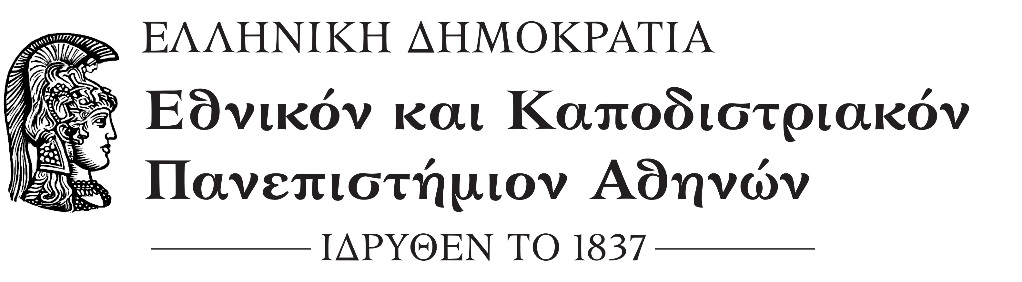 ΘΕΟΛΟΓΙΚΗ ΣΧΟΛΗΤΜΗΜΑ ΚΟΙΝΩΝΙΚΗΣ ΘΕΟΛΟΓΙΑΣ & ΘΡΗΣΚΕΙΟΛΟΓΙΑΣΜΑΘΗΜΑ: ΒΙΒΛΟΣ ΚΑΙ ΠΑΙΔΑΓΩΓΙΚΕΣ ΕΦΑΡΜΟΓΕΣ (ΠΔΕ) Διδάσκων Καθηγητής Σωτήριος Σπ. Δεσπότης ΣΤ΄ ΕΞΑΜΗΝΟ ΑΚΑΔ. ΕΤΟΥΣ 2020-2021  ΑΘΗΝΑ 3 ΜΑΡΤΙΟΥ  2021ΑΝΑΚΟΙΝΩΣΗ ΓΙΑ ΤΟ ΜΑΘΗΜΑ «ΒΙΒΛΟΣ ΚΑΙ ΠΑΙΔΑΓΩΓΙΚΕΣ ΕΦΑΡΜΟΓΕΣ» (ΠΔΕ)  ΣΤ΄ ΕΞΑΜΗΝΟ   ΑΚΑΔ. ΕΤΟΥΣ 2020-2021Κατά το τρέχον θερινό εξάμηνο του ακαδ. Έτους 2020-2021 όσοι/ες  φοιτητές και φοιτήτριες βρίσκεσθε στο Στ΄ εξάμηνο (ή σε μεγαλύτερο εξάμηνο ή επί πτυχίῳ)   έχετε δικαίωμα να δηλώσετε το προαιρετικό μάθημα «Βίβλος και Παιδαγωγικές Εφαρμογές»  (ΠΔΕ) (311026). Επειδή το μάθημα αυτό ανήκει στα 8 (οκτώ) μαθήματα για την απόκτηση Παιδαγωγικής Διδακτικής Επάρκειας (ΠΔΕ),  θα πρέπει να κινηθείτε ως   εξής: Κίνηση 1η:  Να εγγραφείτε οπωσδήποτε στην η-ταξη (e-class) του μαθήματος  πρίν την έναρξη των παραδόσεων.Κίνηση 2η:   Να προσέλθετε την Παρασκευή 5 Μαρτίου 2021, ώρα 9.00 στην έναρξη των διαδικτυακών  παραδόσεων του Διδάσκοντος Καθηγητή κ. Δεσπότη. Σύμφωνα με το Ωρολόγιο Πρόγραμμα Προπτυχιακών Σπουδών  οι παραδόσεις του μαθήματος θα γίνονται κάθε Παρασκευή 9.00-11.00 μέσω webex στον ακόλουθο σύνδεσμο:  https://uoa.webex.com/meet/afrodita   Στις παραδόσεις του μαθήματος την Παρασκευή 5 Μαρτίου 2021 και την Παρασκευή 12 Μαρτίου 2021,  θα δοθούν οδηγίες και κατευθύνσεις και  για την εκπόνηση της εργασίας. Η εκπόνηση, η παράδοση  και η παρουσίαση της εργασίας  καθώς και η παρακολούθηση των παρουσιάσεων των άλλων εργασιών κρίνεται άκρως απαραίτητη για την συμμετοχή στις γραπτές ή προφορικές  εξετάσεις  (Ιουνίου 2021,  Σεπτεμβρίου 2021 και Ιανουαρίου 2022). Κίνηση 3η:  Να σημειώσετε  συγκεκριμένες ημερομηνίες, οι οποίες είναι σημαντικές για την επιτυχή ολοκλήρωση της διαδικασίας  της συμμετοχής σας στο μάθημα.  α. ημερομηνία λήξης της ηλεκτρονικής παράδοσης της εργασίας στο e-class του μαθήματος στο εργαλείο «Εργασίες»: Τρίτη 4 Μαϊου 2021 (ΔΕΝ ΘΑ ΔΟΘΕΙ ΠΑΡΑΤΑΣΗ)β. ημερομηνία παρουσίασης  της προσωπικής τους εργασίας. γ. ημερομηνίες παρακολούθησης  των παρουσιάσεων των εργασιών των συναδέλφων τους. Προσοχή!!! Θα πρέπει να είστε παρόντες όχι μόνον στην προσωπική σας παρουσίαση, αλλά και στις παρουσιάσεις των συναδέλφων σας και  με ανοικτές κάμερες και μικρόφωνα. Θα υπάρχει παρουσιολόγιο παρουσιάσεων. Κίνηση 4η: Να δηλώσετε το μάθημα στον Εύδοξο για να λάβουν το σύγγραμμα Κίνηση 5η: Να δηλώσετε το μάθημα στο Μy Studies  με τον Κωδικό 311026. Δηλώνετε μόνον όσοι βρίσκεσθει στο 3ο έτος σπουδών και άνω  (όχι όσοι είναι στο 1ο και 2ο έτος σπουδών γιατί το μάθημα ανήκει στα  μαθήματα της Παιδαγωγικής Διδακτικής Επάρκειας).Κίνηση 6η:  Να αναζητήσετε στο E-class   μαθήματος  (προπτυχιακά μαθήματα του ΣΤ΄ εξαμήνου) τα ακόλουθα εργαλείαΣτο εργαλείο  «ΑΝΑΚΟΙΝΩΣΕΙΣ» θα έχετε άμεση ενημέρωση από τον Διδάσκοντα Καθηγητή για τα μαθήματα και τις παραδόσεις, την ύλη κ.λπ.Στο εργαλείο  «ΜΗΝΥΜΑΤΑ» θα έχετε άμεση επικοινωνία με Διδάσκοντα Καθηγητή για θέματα που αφορούν το συγκεκριμένο μάθημα και δεν θα επιβαρύνετε το προσωπικό του e-mail Στο εργαλείο «ΕΓΓΡΑΦΑ» υπάρχουν για μελέτη στον Φάκελο με τίτλο «ΠΑΙΔΑΓΩΓΙΚΑ – ΘΡΗΣΚΕΥΤΙΚΗ ΑΓΩΓΗ ΚΑΙ ΕΚΠΑΙΔΕΥΣΗ» θα επιλέξετε το έγγραφο με τίτλο  «ΣΗΜΕΙΩΣΕΙΣ ΒΙΒΛΟΥ ΚΑΙ ΣΧΟΛΙΚΗΣ ΤΑΞΗΣ 2016 (ΥΠΟ ΑΝΑΘΕΩΡΗΣΗ)».  Βιβλος για Εφήβους (Σ. Δεσπότη)Βίβλος για ΠαιδιάΔΕΙΓΜΑ ΕΡΓΑΣΙΑΣΒιβλος και Παιδαγωγικές Εφαρμογές – 10 κινήσεις για την επάρκειαΘΕΜΑ 1ον ή 2ον ή 3ο ή 4ο ή  5Α ή 5Β  ανάλογα με το τελευταίο ψηφίο  που λήγει ο αριθμός μητρώου σας. Μέσα σε κάθε θέμα θα βρείτε και τα αντίστοιχα πρωτότυπα αγιογραφικά κείμενα (www.apostoliki-diakonia.gr/bible)   Στο εργαλείο «ΣΥΝΔΕΣΜΟΙ» θα εντοπίσετε κατά την περιήγησή σας  πλούσιο και ενδιαφέρον υλικό  στα παρακάτω από Μετάφραση Βίβλου 1 και κάτωΦωτόδενδρο Βίβλος στην Νέα Ελληνική (Μπορείτε να χρησιμοποιήσετε την 2η έκδοση της Μετάφρασης της Ελληνικής Βιβλικής Εταιρείας για τα κείμενά σας) Αίσωπος Κίνηση 7η: Όταν γίνει η διανομή των συγγραμμάτων να μελετήσετε τίς σελίδες  40-72, 146-328 και 410-435 από το σύγγραμμα του κ. Σωτ. Δεσπότη, Βίβλος και Παιδαγωγικές Εφαρμογές, εκδόσεις «Έννοια».  Για την καλύτερη αφομοίωση να παρακολουθήσετε τις παραδόσεις  του μαθήματος όπου θα γίνει εκτενέστερη αναφορά στα θέματα αυτά. Κίνηση 8η: Να αναζητήσετε το θέμα της εργασίας  που αντιστοιχεί με το τελευταίο ψηφίο του  αριθμού μητρώου σας π.χ.  1231201800001  και την αντίστοιχη ημερομηνία διαδικτυακής παρουσίασης της.Εάν ο αριθμός μητρώου σας λήγει σε 1 & 2,  θα εκπονήσετε το  Θέμα 1ον  και θα το παρουσιάσετε  διαδικτυακά την Παρασκευή 14 Μαΐου 2021 ώρα 9.00-10.00Εάν ο αριθμός μητρώου σας λήγει σε 3 & 4,  θα εκπονήσετε το  Θέμα 2ον  και θα το παρουσιάσετε  διαδικτυακά την Παρασκευή 14 Μαΐου 2021 ώρα 10.00-11.00Εάν ο αριθμός μητρώου σας λήγει σε 5 & 6, θα εκπονήσετε το  Θέμα 3ον  και θα το παρουσιάσετε  διαδικτυακά την Παρασκευή 28 Μαΐου 2021 ώρα 9.00-10.00Εάν ο αριθμός μητρώου σας λήγει σε 7 & 8,  θα εκπονήσετε το  Θέμα 4ον  και θα το παρουσιάσετε  διαδικτυακά την Παρασκευή 28 Μαΐου 2021 ώρα 10.00-11.00Εάν ο αριθμός μητρώου σας λήγει σε 9, θα εκπονήσετε το  Θέμα 5Α  και θα το παρουσιάσετε  διαδικτυακά την Παρασκευή 4 Ιουνίου 2021 ώρα 9.00-11.00Εάν ο αριθμός μητρώου σας λήγει σε 0,  θα εκπονήσετε το  Θέμα 5Β  και θα το παρουσιάσετε  διαδικτυακά την Παρασκευή 4 Ιουνίου 2021 ώρα 9.00-11.00Κίνηση 9η: Να εκπονήσετε το θέμα της εργασίας σας και να το παραδώσετε διαδικτυακά στο εργαλείο «Εργασίες» στο e-class του μαθήματος έως και την Τρίτη 4 Μαϊου 2021 (ΔΕΝ ΘΑ ΔΟΘΕΙ ΠΑΡΑΤΑΣΗ)ΑΝΑΛΥΤΙΚΑ ΤΑ ΘΕΜΑΤΑ ΤΩΝ ΕΡΓΑΣΙΩΝ Θέμα 1ον:  (το επιλέγουν όσων ο αριθμός μητρώου λήγει σε 1 και 2 και το παρουσιάζουν διαδικτυακά την Παρασκευή 14 Μαΐου 2021, ώρα 9.00-10.00) Η ΦΙΛΙΑ ΣΤΙΣ ΔΥΣΚΟΛΙΕΣ ΤΗΣ ΖΩΗΣ όπως περιγράφεται  στην ιστορία του  Ιώβ  και των τεσσάρων φίλων του (Ελιφάζ, Βιλδάδ, Σωφάρ και Ελιούν)  και στη θεραπεία του Παραλυτικού της Καπερναούμ. Για την εκπόνηση των 4 βημάτων της εργασίας θα βασισθείτε μόνον στα ακόλουθα αγιογραφικά κείμενα: Π.Δ.: Ιώβ κ.κ. 1-42 και Κ.Δ.:   Ματθ. 9,1-8, Μαρκ. 2,1-12, Λουκ. 5,17-26.Θέμα 2ον:   (το επιλέγουν όσων ο αριθμός μητρώου λήγει σε 3 και 4 και το παρουσιάζουν διαδικτυακά την Παρασκευή 14 Μαΐου 2021, ώρα 10.00-11.00)Η ΑΝΤΑΠΟΔΟΣΗ ΚΑΙ Η ΑΓΑΠΗ ΠΡΟΣ ΤΟΝ ΠΛΗΣΙΟΝ όπως περιγράφεται στην ιστορία των βασιλέων Σαούλ, Δαυίδ και Ιωνάθαν και στην παραβολή του Καλού Σαμαρείτη λαμβάνοντας υπόψη τους παλαιοδιαθηκικούς Νόμους της Αγιότητας και της δικαιοσύνης και την εντολή της αγάπης από τον Ιησού Χριστό.  Για την εκπόνηση των 4 βημάτων της εργασίας θα βασισθείτε μόνον στα ακόλουθα αγιογραφικά κείμενα: Π.Δ.:   Α΄ Βασιλειών κκ. 18-31 και Β΄ Βασιλειών κκ.1-2,  Εξόδου 21,22-25.  23,1-9 και Λευιτικού 19,1-2.15-18 και Κ.Δ.  Λουκ. 6,27-36. 10,25-37,   Ματθ. 5,38-48. 22,34-40. Μάρκ. 12,28.34 Θέμα 3ον:   (το επιλέγουν όσων ο αριθμός μητρώου λήγει σε 5 και 6 και το παρουσιάζουν διαδικτυακά την Παρασκευή 28 Μαΐου 2021, ώρα 9.00-10.00)Η ΠΡΟΣΕΥΧΗ ΣΤΙΣ ΔΟΚΙΜΑΣΙΕΣ ΤΗΣ ΖΩΗΣ όπως εκφράζεται από  τον Προφήτη Δανιήλ και τους τρείς φίλους του (προσευχή Αζαρίου και ύμνος των Τριών Παίδων)  και τον  Στέφανο κατά την ώρα της  απολογίας και του λιθοβολισμού του σε συνάφεια με την  προσευχή  του Κυρίου στην Γεθσημανή. Για την εκπόνηση των 4 βημάτων της εργασίας θα βασισθείτε μόνον στα ακόλουθα αγιογραφικά κείμενα: Π.Δ.:  Δανιήλ κκ. 1 -3 (με ενσωματωμένες τις προσθήκες  Β και Γ)  & Κ.Δ.:  Πράξ. κ. 7,  Ματθ. 26,36-46,  Μάρκ. 14,32-42 και Λουκ. 22,39-46. Βλ. επίσης Λουκ.  11,1-13, Ματθ. 6,5-15Θέμα 4ον:   (το επιλέγουν όσων ο αριθμός μητρώου λήγει σε 7 και 8 και το παρουσιάζουν διαδικτυακά την Παρασκευή 28 Μαϊου 2021, ώρα 10.00-11.00)Η ΜΕΤΑ ΤΗΝ ΠΡΟΔΟΣΙΑ ΑΥΤΟΧΕΙΡΙΑ του Αχιτόφελ,  προδότη του βασιλιά Δαυίδ και του Ιούδα, προδότη  του Ιησού Χριστού σε συνάφεια  με την  βιβλική  διδασκαλία για την αξία του ανθρωπίνου σώματος.   Για την εκπόνηση των 4 βημάτων της εργασίας θα βασισθείτε μόνον στα ακόλουθα αγιογραφικά κείμενα:  Π.Δ.:   Β΄ Βασιλειών 15,1-17,24. 23,24-34.  Α΄ Παραλειπομένων 27,33  και Κ.Δ.:  Ματθ. 26,14-27,10, Μάρκ. 14,10-11.  15,1 εξ.,  Λουκ. κκ. 22 -23. Πράξ. 1,12-26  και περί αξίας ανθρωπίνου σώματος: Ματθ. 8,1-12 εξ. Ρωμ. 8,18-39. 14,7-9, Α΄Κορ. 3, 16-17. 6,12-20,  Εφεσ. 4, 1-16  και Γαλ. 4,12-19Θέμα 5Α:   (το επιλέγουν όσων ο αριθμός μητρώου λήγει σε 9 και το παρουσιάζουν διαδικτυακά την Παρασκευή 4 Ιουνίου 2021, ώρα 9.00-11.00)Η ΑΝΑΣΤΑΣΙΣ ΤΟΥ ΚΥΡΙΟΥ ΗΜΩΝ ΙΗΣΟΥ ΧΡΙΣΤΟΥ σε συνάφεια με τις  ακόλουθες βιβλικές αναστάσεις: α) του γιού της χήρας από τα Σαρεπτά της Σιδώνος  β) του γιού μιας Σουμανίτιδας γυναίκας   γ) του γιού της χήρας της Ναϊν δ) του Λαζάρου και  ε) της Ταβιθάς ή Δορκάδος στην Ιόππη. Για την εκπόνηση των 4 βημάτων της εργασίας θα βασισθείτε μόνον στα ακόλουθα αγιογραφικά κείμενα:  Π.Δ.: γιου της χήρας στα Σαρεπτά:   Γ΄ Βασιλειών  κ. 17, γιου της Σουμανίτιδας: Δ΄ Βασιλειών κ. 4, & Κ.Δ.: του γιου της χήρας στη Ναϊν:  Λουκ. 7,11-17, του Λαζάρου: Ιω. 11,1-46, του Ιησού Χριστού:  Ματθ. 28,1-15, Μαρκ. 16,1-20, Λουκ. 24,1-12, Ιω. 20,1-9, Πράξ. 2,31 εξ. Α΄ Πέτρου 3,29-41 και της Ταβιθά: Πράξ. 9,36-43Θέμα 5Β:   (το επιλέγουν όσων ο αριθμός μητρώου λήγει σε 0 και το παρουσιάζουν διαδικτυακά την Παρασκευή 4 Ιουνίου 2021, ώρα 9.00-11.00)Η ΑΝΑΣΤΑΣΙΣ ΤΟΥ ΚΥΡΙΟΥ ΗΜΩΝ ΙΗΣΟΥ ΧΡΙΣΤΟΥ σε συνάφεια με τις ακόλουθες  βιβλικές αναστάσεις: α) του νεκρού ανδρός στον τάφο του προφήτη Ελισαίου β) της κόρης του Ιαείρου γ) του Λαζάρου δ) του Ευτύχου στην Τρωάδα Για την εκπόνηση των 4 βημάτων της εργασίας θα βασισθείτε μόνον στα ακόλουθα αγιογραφικά κείμενα:  Π.Δ.: Δ΄ Βασιλειών 13,1-24   & Κ.Δ.: κόρης Ιαείρου: Λουκ. 8,40-56, Ματθ. 9,18-26, Μαρκ. 5,21-43,  Λαζάρου: Ιω. 11,1-46, Ιησού Χριστού: Ματθ. 28,1-15, Μαρκ. 16,1-20, Λουκ. 24,1-12, Ιω. 20,1-9, Πράξ. 2,29-41,  Α΄ Πέτρου 3,13-22 και Ευτύχου: Πράξ. 20,1-12  Κίνηση 10η: α) Να παρουσιάσετε το θέμα της εργασίας σας  την ακριβή ημερομηνία που έχει ανακοινωθεί. Η παρουσίαση θα γίνει μέσω webex στον ακόλουθο σύνδεσμο:  https://uoa.webex.com/meet/afrodita   και β) να παρακολουθήσετε τις παρουσιάσεις των εργασιών των συναδέλφων  σας στον ίδιο σύνδεσμο. Θα πρέπει να είστε συνεπείς στην ώρα  έναρξης  των παρουσιάσεων καθώς και στο χρονικό περιθώριο που θα έχετε για την  παρουσίαση. Μετά από αυτές τίς 10 κινήσεις θα είστε επαρκείς για τις επόμενες εξεταστικές περιόδους Ιουνίου 2021, Σεπτεμβρίου 2021 και Ιανουαρίου 2022. ΟΣΟΙ ΔΕΝ ΕΧΕΤΕ ΚΑΝΕΙ ΑΥΤΕΣ ΤΙΣ 10 ΚΙΝΗΣΕΙΣ, ΔΕΝ ΜΠΟΡΕΙΤΕ ΝΑ ΛΑΒΕΤΕ ΜΕΡΟΣ ΣΤΙΣ ΕΞΕΤΑΣΕΙΣ.  